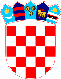 REPUBLIKA HRVATSKA VUKOVARSKO SRIJEMSKA ŽUPANIJA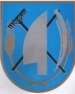 OPĆINA TOVARNIKOPĆINSKI NAČELNIKKLASA: 022-05/21-02/07URBROJ: 2188/12-03/01-21-16Tovarnik, 15.12.2021. VIJEĆNICIMA OPĆINSKOG VIJEĆAOPĆINE TOVARNIKPREDMET: Prijedlog odluke o određivanju pravnih osoba od interesa za civilnu zaštitu u Općini Tovarnik PRAVNA OSNOVA:  članka 17., stavka 3. alineje 3. Zakona o sustavu civilne zaštite  ( Narodne novine br. 82/15, 118/18 i 31/20 ), članak 31. Statuta Općine Tovarnik („Službeni vjesnik Vukovarsko-srijemske županije“ br. 3/21)PREDLAGATELJ: Načelnik  Općine TovarnikIZVJESTITELJ: načelnik   Općine Tovarnik   NADLEŽNOST ZA DONOŠENJE: Općinsko vijećeTEKST PRIJEDLOGA:Temeljem članka 17., stavka 1. alineje 3. Zakona o sustavu civilne zaštite. (Narodne novine 82/15, 118/18, 31/20 ) i članka 31. Statuta Općine Tovarnik ("Službeni vjesnik“ Vukovarsko-srijemske županije 3/21 ), općinsko vijeće Općine Tovarnik, na svojoj 5.  sjednici održanoj 20.12.2021. donosi:ODLUKU o određivanju pravnih osoba od interesa za civilnu zaštitu u Općini TovarnikČlanak 1.Pravne osobe od interesa za sustav civilne zaštite na području Općine Tovarnik:Agro-Tovarnik d.o.o., Ulica vlč. I. Burika 34, Tovarnik, OIB:78629035106Članak 2.Pravna osoba od interesa za sustav civilne zaštite iz članka 1. ove Odluke je pravna osoba koja  svojim proizvodnim, uslužnim, materijalnim, ljudskim i drugim resursima je najznačajniji nositelj tih djelatnosti na području Općine Tovarnik.Članak 3.Pravna osoba iz članka 1. ove Odluke je dio operativnih snaga sustava civilne zaštite Općine  Tovarnik. Članak 4.Pravnoj osobi iz članka 1. ove Odluke izvršno tijelo dostaviti će  kopiju Plana zaštite i spašavanja te Civilne zaštite, koji će sadržavati točno određene mjere i aktivnosti koje treba provoditi u slučaju prijetnje, nastanka i posljedica katastrofa i velikih nesreća.Članak 5.Temeljem dostavljenih planova, pravna osoba od interesa za sustav civilne zaštite Općine Tovarnik  u svojim operativnim planovima planirat će  provedbu dobivenih mjera i aktivnosti.Članak 6.Po jedan primjerak (kopija) ove Odluke dostavit će se pravnoj osobi navedenoj u ovoj Odluci i Područnom uredu za zaštitu i spašavanje Vukovar.Članak 7.Odluka stupa na snagu osmi dan od dana objave u „Službenom vjesniku“ Vukovarsko-srijemske županije.OBRAZLOŽENJE:na sjednici vijećaPREDLAGATELJAnđelko Dobročinac, dipl.ing., općinski načelnik 